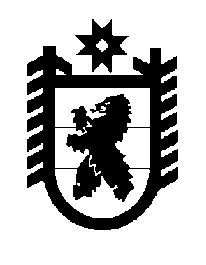 Российская Федерация Республика Карелия    ПРАВИТЕЛЬСТВО РЕСПУБЛИКИ КАРЕЛИЯПОСТАНОВЛЕНИЕот  28 января 2016 года № 16-Пг. Петрозаводск О внесении изменений в Положение о Государственном контрольном комитете Республики КарелияПравительство Республики Карелия п о с т а н о в л я е т:1. Внести в пункт 10 Положения о Государственном контрольном комитете Республики Карелия, утвержденного постановлением Правительства Республики Карелия от 29 сентября 2015 года № 312-П 
«Об утверждении Положения о Государственном контрольном комитете Республики Карелия» (Официальный интернет-портал правовой информации (www.pravo.gov.ru), 30 сентября 2015 года, № 1000201509300003), следующие изменения: в абзаце седьмом подпункта 8 слово «государственного» исключить; подпункт 10 изложить в следующей редакции:«10) в сфере регулирования производства и оборота этилового спирта, алкогольной и спиртосодержащей продукции:осуществляет выдачу лицензий на розничную продажу алкогольной продукции (за исключением лицензий на розничную продажу вина, игристого вина (шампанского), осуществляемую сельскохозяйственными товаропроизводителями) (далее – лицензии), их переоформление, регистрацию выданных лицензий, лицензий, действие которых приостановлено, и аннулированных лицензий;принимает решения о приостановлении, возобновлении, досрочном прекращении действия лицензий, обращается в суд с заявлением об  аннулировании лицензии;осуществляет лицензионный контроль за розничной продажей алкогольной продукции;представляет в федеральный орган исполнительной власти, осуществляющий лицензирование розничной продажи вина, игристого вина (шампанского), осуществляемой крестьянскими (фермерскими) хозяйствами, индивидуальными предпринимателями, признаваемыми сельско-хозяйственными товаропроизводителями, сведения, предусмотренные абзацем вторым пункта 4 и абзацем четвертым пункта 5 статьи 16 Федерального закона «О государственном регулировании производства и оборота этилового спирта, алкогольной и спиртосодержащей продукции и об ограничении потребления (распития) алкогольной продукции»;представляет в уполномоченный Правительством Российской Федерации федеральный орган исполнительной власти сведения, подлежащие включению в государственный сводный реестр выданных, приостановленных и аннулированных лицензий на производство и оборот этилового спирта, алкогольной и спиртосодержащей продукции;осуществляет прием деклараций об объеме розничной продажи алкогольной и спиртосодержащей продукции и государственный контроль за их представлением;направляет в уполномоченный Правительством Российской Федерации федеральный орган исполнительной власти в электронной форме сведения, содержащиеся в декларациях об объеме розничной продажи алкогольной и спиртосодержащей продукции;формирует открытые и общедоступные информационные ресурсы, содержащие сведения о государственной регистрации выданных лицензий, лицензий, действие которых приостановлено, и аннулированных лицензий на территории Республики Карелия, а также нормативные правовые акты, устанавливающие порядок лицензирования розничной продажи алкогольной продукции и обязательные требования к указанному виду деятельности;осуществляет иные полномочия в области производства и оборота этилового спирта, алкогольной и спиртосодержащей продукции, установленные федеральным законодательством и законодательством Республики Карелия;». 2. Действие настоящего постановления распространяется на правоотношения, возникшие с 11 января 2016 года.           Глава Республики  Карелия                                                            А.П. Худилайнен